Principal Goal Setting Toolkit: Combination Schools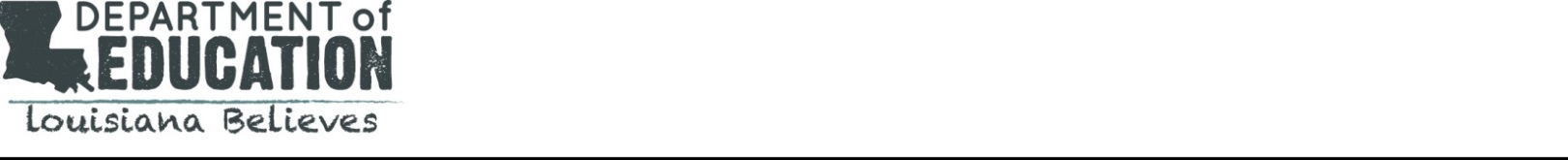 Student learning is the most important success measure for teachers, schools, and districts. Maximizing student learning begins with setting meaningful goals for students through a thoughtful process that includes two main steps: Understand School Results and Reflect and Define Student Learning Expectations (Goals). The Louisiana Principal’s Teaching and Learning Guidebook, combined with this toolkit, provide a framework for setting principal goals. Due to the transition to Louisiana’s new accountability formula in 2017-2018, data on historical trends in School Performance Score gains are not available at this time. This document provides a breakdown of average performance under the new accountability formula based on 2016-2017 results.When setting principal goals, keep in mind that the letter grade scale will be raised by five SPS points in 2021-2022 and 2024-2025, increasing the minimum score needed to earn an A, B, or C. For example, a school with an estimated SPS of 75.5 (B) in 2016-2017 will need to improve by at least 4.5 SPS points to maintain a B letter grade in 2021-2022. The school would need to increase its SPS by at least 0.9 SPS points per year for the next five years to maintain its B grade. To earn an A in 2021-2022, the school would need to increase its SPS by at least 3.9 SPS points per year (19.5 points total) for five years.GOAL SETTING WORKSHEETA Letter Grade COMBINATION schools	2016-2017 Results Summary (Simulated Estimates under New Accountability Formula) *Due to the transition to LEAP 2025 five-level assessments, 2016-2017 EOC results may not be comparable to 2017-2018 results. B Letter Grade COMBINATION schools	2016-2017 Results Summary (Simulated Estimates under New Accountability Formula) *Due to the transition to LEAP 2025 five-level assessments, 2016-2017 EOC results may not be comparable to 2017-2018 results. C Letter Grade COMBINATION schools	2016-2017 Results Summary (Simulated Estimates under New Accountability Formula) *Due to the transition to LEAP 2025 five-level assessments, 2016-2017 EOC results may not be comparable to 2017-2018 results. D Letter Grade COMBINATION schools	2016-2017 Results Summary (Simulated Estimates under New Accountability Formula) *Due to the transition to LEAP 2025 five-level assessments, 2016-2017 EOC results may not be comparable to 2017-2018 results. F Letter Grade COMBINATION schools	2016-2017 Results Summary (Simulated Estimates under New Accountability Formula) Letter GradeScale for 2017-2018 through 2020-2021Scale for 2021-2022 through 2023-2024Scale for 2024-2025 and beyondA90.0-150.095.0-150.0100.0-150.0B75.0-89.980.0-94.985.0-99.9C60.0-74.965.0-79.970.0-84.9D50.0-59.950.0-64.950-69.9F0-49.90-49.90-49.9School:Grade Configuration:Principal:Step 1: UNDERSTAND SCHOOL RESULTS & REFLECT (End of year Conversations, Standardized Assessment Summary Reports, Benchmark/Diagnostic Assessment Data, Principal Report Card, 2016-2017 Results Summary)How have we performed in the past and how does this compare to our peers?What do we know about how our students are progressing toward their goals? Are there certain grades and/or subjects needing more attention than others? Is there a subgroup (e.g. special education, etc.) not making progress when compared to their peers?What student readiness information is available and how does this inform our priorities and goals?Step 1: UNDERSTAND SCHOOL RESULTS & REFLECT (End of year Conversations, Standardized Assessment Summary Reports, Benchmark/Diagnostic Assessment Data, Principal Report Card, 2016-2017 Results Summary)How have we performed in the past and how does this compare to our peers?What do we know about how our students are progressing toward their goals? Are there certain grades and/or subjects needing more attention than others? Is there a subgroup (e.g. special education, etc.) not making progress when compared to their peers?What student readiness information is available and how does this inform our priorities and goals?Step 1: UNDERSTAND SCHOOL RESULTS & REFLECT (End of year Conversations, Standardized Assessment Summary Reports, Benchmark/Diagnostic Assessment Data, Principal Report Card, 2016-2017 Results Summary)How have we performed in the past and how does this compare to our peers?What do we know about how our students are progressing toward their goals? Are there certain grades and/or subjects needing more attention than others? Is there a subgroup (e.g. special education, etc.) not making progress when compared to their peers?What student readiness information is available and how does this inform our priorities and goals?Data Summary:  Data Summary:  Data Summary:  Identified Priority Areas and Rationale:Identified Priority Areas and Rationale:Identified Priority Areas and Rationale:Baseline and Trend Data: Baseline and Trend Data: Baseline and Trend Data: STEP 2: SET GOALS (Principal Report Card, 2016-2017 Results Summary, other baseline data)How will the goals I set reflect the identified priority areas?What growth should we expect? How does this compare to past growth and that of our peers?What level of improvement in Overall SPS reflects realistic expectations for student achievement? What levels of improvement in one or more components of SPS reflect realistic expectations for student achievement?STEP 2: SET GOALS (Principal Report Card, 2016-2017 Results Summary, other baseline data)How will the goals I set reflect the identified priority areas?What growth should we expect? How does this compare to past growth and that of our peers?What level of improvement in Overall SPS reflects realistic expectations for student achievement? What levels of improvement in one or more components of SPS reflect realistic expectations for student achievement?STEP 2: SET GOALS (Principal Report Card, 2016-2017 Results Summary, other baseline data)How will the goals I set reflect the identified priority areas?What growth should we expect? How does this compare to past growth and that of our peers?What level of improvement in Overall SPS reflects realistic expectations for student achievement? What levels of improvement in one or more components of SPS reflect realistic expectations for student achievement?STEP 2: SET GOALS (Principal Report Card, 2016-2017 Results Summary, other baseline data)How will the goals I set reflect the identified priority areas?What growth should we expect? How does this compare to past growth and that of our peers?What level of improvement in Overall SPS reflects realistic expectations for student achievement? What levels of improvement in one or more components of SPS reflect realistic expectations for student achievement?Goal #1: Overall SPS ImprovementGoal #1: Overall SPS ImprovementGoal #1: Overall SPS ImprovementGoal #1: Overall SPS ImprovementTarget Statement (reflects Full Attainment):Target Statement (reflects Full Attainment):Target Statement (reflects Full Attainment):Target Statement (reflects Full Attainment):Insufficient Attainment of Target (1 point):  demonstrated an insufficient impact on student learning by falling far short of the target.Partial Attainment of Target 
(2 points):  demonstrated some impact on student learning, but did not meet the target.Full Attainment of Target 
(3 points):  demonstrated a considerable impact on student learning by meeting the target.Exceptional Attainment of Target (4 points):  demonstrated an outstanding impact on student learning by surpassing the target by a meaningful margin.Achievement range:Achievement range:Achievement range:Achievement range:Goal #2: Component of SPS ImprovementGoal #2: Component of SPS ImprovementGoal #2: Component of SPS ImprovementGoal #2: Component of SPS ImprovementTarget Statement (reflects Full Attainment):Target Statement (reflects Full Attainment):Target Statement (reflects Full Attainment):Target Statement (reflects Full Attainment):Insufficient Attainment of Target (1 point):  demonstrated an insufficient impact on student learning by falling far short of the target.Partial Attainment of Target 
(2 points):  demonstrated some impact on student learning, but did not meet the target.Full Attainment of Target 
(3 points):  demonstrated a considerable impact on student learning by meeting the target.Exceptional Attainment of Target (4 points):  demonstrated an outstanding impact on student learning by surpassing the target by a meaningful margin.Achievement range:Achievement range:Achievement range:Achievement range:SCHOOL PERFORMANCE SCORE2016-2017 AverageOur School 2016-2017SCHOOL PERFORMANCE SCORE2016-2017 AverageOur School 2016-2017SPS101.1K-8Student Achievement Data ComponentK-8Student Achievement Data Component2016-2017Averages Our School2016-2017K-8Student Achievement Data ComponentK-8Student Achievement Data Component2016-2017Averages Our School2016-2017Assessment IndexOverall 92.4Assessment IndexELA Assessment Index97.4Assessment IndexMath Assessment Index91.4Assessment IndexScience Assessment Index85.9Assessment IndexSocial Studies Index85.7Progress IndexELA: % of students on track to Mastery/Advanced44%Progress IndexMath: % of students on track to Mastery/Advanced33%Dropout/Credit Accumulation IndexDCAI Index144.6High SchoolStudent Achievement Data ComponentHigh SchoolStudent Achievement Data Component2016-2017Averages Our School2016-2017High SchoolStudent Achievement Data ComponentHigh SchoolStudent Achievement Data Component2016-2017Averages Our School2016-2017EOC* Assessment IndexOverall Index100.2EOC* Assessment IndexMath (Algebra/Geometry) Index103EOC* Assessment IndexEnglish (English II and III) Index105.3EOC* Assessment IndexBiology Index97.1EOC* Assessment IndexU.S. History Index88.1EOC Progress IndexAverage Progress Index111.5ACT IndexAverage ACT Composite21.9ACT IndexAverage ACT Index94Graduation Rate4-year cohort graduation rate92.9%Strength of Diploma% of graduates earning Advanced or Basic credentials65%Strength of Diploma% of graduates earning Advanced credentials22%Strength of DiplomaAverage Strength of Diploma Index109.5SCHOOL PERFORMANCE SCORE2016-2017 AverageOur School 2016-2017SCHOOL PERFORMANCE SCORE2016-2017 AverageOur School 2016-2017SPS82.4K-8Student Achievement Data ComponentK-8Student Achievement Data Component2016-2017Averages Our School2016-2017K-8Student Achievement Data ComponentK-8Student Achievement Data Component2016-2017Averages Our School2016-2017Assessment IndexOverall 63.2Assessment IndexELA Assessment Index71.4Assessment IndexMath Assessment Index59.7Assessment IndexScience Assessment Index62.3Assessment IndexSocial Studies Index53.1Progress IndexELA: % of students on track to Mastery/Advanced32%Progress IndexMath: % of students on track to Mastery/Advanced21%Dropout/Credit Accumulation IndexDCAI Index139High SchoolStudent Achievement Data ComponentHigh SchoolStudent Achievement Data Component2016-2017Averages Our School2016-2017High SchoolStudent Achievement Data ComponentHigh SchoolStudent Achievement Data Component2016-2017Averages Our School2016-2017EOC* Assessment IndexOverall Index74.4EOC* Assessment IndexMath (Algebra/Geometry) Index78EOC* Assessment IndexEnglish (English II and III) Index75.9EOC* Assessment IndexBiology Index65.6EOC* Assessment IndexU.S. History Index73.2EOC Progress IndexAverage Progress Index93.4ACT IndexAverage ACT Composite19.1ACT IndexAverage ACT Index76.1Graduation Rate4-year cohort graduation rate86.3%Strength of Diploma% of graduates earning Advanced or Basic credentials52%Strength of Diploma% of graduates earning Advanced credentials8%Strength of DiplomaAverage Strength of Diploma Index96.6SCHOOL PERFORMANCE SCORE2016-2017 AverageOur School 2016-2017SCHOOL PERFORMANCE SCORE2016-2017 AverageOur School 2016-2017SPS69.4K-8Student Achievement Data ComponentK-8Student Achievement Data Component2016-2017Averages Our School2016-2017K-8Student Achievement Data ComponentK-8Student Achievement Data Component2016-2017Averages Our School2016-2017Assessment IndexOverall 49.2Assessment IndexELA Assessment Index59.1Assessment IndexMath Assessment Index45.8Assessment IndexScience Assessment Index46.5Assessment IndexSocial Studies Index37.7Progress IndexELA: % of students on track to Mastery/Advanced27%Progress IndexMath: % of students on track to Mastery/Advanced17%Dropout/Credit Accumulation IndexDCAI Index127.9High SchoolStudent Achievement Data ComponentHigh SchoolStudent Achievement Data Component2016-2017Averages Our School2016-2017High SchoolStudent Achievement Data ComponentHigh SchoolStudent Achievement Data Component2016-2017Averages Our School2016-2017EOC* Assessment IndexOverall Index52.6EOC* Assessment IndexMath (Algebra/Geometry) Index61.7EOC* Assessment IndexEnglish (English II and III) Index47.5EOC* Assessment IndexBiology Index39.9EOC* Assessment IndexU.S. History Index56.3EOC Progress IndexAverage Progress Index78.2ACT IndexAverage ACT Composite18ACT IndexAverage ACT Index63.3Graduation Rate4-year cohort graduation rate77.6%Strength of Diploma% of graduates earning Advanced or Basic credentials33%Strength of Diploma% of graduates earning Advanced credentials4%Strength of DiplomaAverage Strength of Diploma Index85.2SCHOOL PERFORMANCE SCORE2016-2017 AverageOur School 2016-2017SCHOOL PERFORMANCE SCORE2016-2017 AverageOur School 2016-2017SPS54.6K-8Student Achievement Data ComponentK-8Student Achievement Data Component2016-2017Averages Our School2016-2017K-8Student Achievement Data ComponentK-8Student Achievement Data Component2016-2017Averages Our School2016-2017Assessment IndexOverall 34.8Assessment IndexELA Assessment Index44.1Assessment IndexMath Assessment Index27.4Assessment IndexScience Assessment Index36.9Assessment IndexSocial Studies Index27.6Progress IndexELA: % of students on track to Mastery/Advanced17%Progress IndexMath: % of students on track to Mastery/Advanced9%Dropout/Credit Accumulation IndexDCAI Index126.9High SchoolStudent Achievement Data ComponentHigh SchoolStudent Achievement Data Component2016-2017Averages Our School2016-2017High SchoolStudent Achievement Data ComponentHigh SchoolStudent Achievement Data Component2016-2017Averages Our School2016-2017EOC* Assessment IndexOverall Index36.5EOC* Assessment IndexMath (Algebra/Geometry) Index40.8EOC* Assessment IndexEnglish (English II and III) Index33.5EOC* Assessment IndexBiology Index29.3EOC* Assessment IndexU.S. History Index39.7EOC Progress IndexAverage Progress Index69.3ACT IndexAverage ACT Composite17ACT IndexAverage ACT Index51.3Graduation Rate4-year cohort graduation rate65.4%Strength of Diploma% of graduates earning Advanced or Basic credentials22%Strength of Diploma% of graduates earning Advanced credentials1%Strength of DiplomaAverage Strength of Diploma Index70.8SCHOOL PERFORMANCE SCORE2016-2017 AverageOur School 2016-2017SCHOOL PERFORMANCE SCORE2016-2017 AverageOur School 2016-2017SPS31.4K-8Student Achievement Data ComponentK-8Student Achievement Data Component2016-2017Averages Our School2016-2017K-8Student Achievement Data ComponentK-8Student Achievement Data Component2016-2017Averages Our School2016-2017Assessment IndexOverall 28.5Assessment IndexELA Assessment Index38.1Assessment IndexMath Assessment Index22.5Assessment IndexScience Assessment Index29.5Assessment IndexSocial Studies Index20Progress IndexELA: % of students on track to Mastery/Advanced23%Progress IndexMath: % of students on track to Mastery/Advanced11%Dropout/Credit Accumulation IndexDCAI Index102.5High SchoolStudent Achievement Data ComponentHigh SchoolStudent Achievement Data Component2016-2017Averages Our School2016-2017High SchoolStudent Achievement Data ComponentHigh SchoolStudent Achievement Data Component2016-2017Averages Our School2016-2017EOC Assessment IndexOverall Index29.5EOC Assessment IndexMath (Algebra/Geometry) Index40.1EOC Assessment IndexEnglish (English II and III) Index24.4EOC Assessment IndexBiology Index20.1EOC Assessment IndexU.S. History Index31.6EOC Progress IndexAverage Progress Index63.9ACT IndexAverage ACT Composite14.9ACT IndexAverage ACT Index35.6Graduation Rate4-year cohort graduation rate10.5%Strength of Diploma% of graduates earning Advanced or Basic credentials2%Strength of Diploma% of graduates earning Advanced credentials0%Strength of DiplomaAverage Strength of Diploma Index18.6